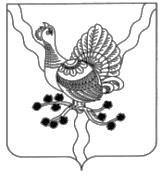 ПОСТАНОВЛЕНИЕШУÖМот « ___ » ______________ 2017                                                                 № ____                  г. СосногорскО внесении изменений в постановление администрации муниципального района «Сосногорск» от 24.12.2015 №1889 «Об утверждении муниципальной программы муниципального района «Сосногорск» «Социальная защита населения муниципального района «Сосногорск»В соответствии со ст. 17 Бюджетного кодекса Российской Федерации, Федерального закона от 06.10.2003 № 131-ФЗ «Об общих принципах организации местного самоуправления в Российской Федерации»ПОСТАНОВЛЯЕТ:1. В «Муниципальную программу муниципального района «Сосногорск» «Социальная защита населения муниципального района «Сосногорск» (далее – Программа), утвержденную постановлением администрации муниципального района «Сосногорск» от 24.12.2015 № 1889, внести следующие изменения:1.1. Паспорт Программы изложить в новой редакции согласно приложению 1 к настоящему постановлению.1.2.  Раздел VIII «Ресурсное обеспечение Программы (в разрезе главных распорядителей средств бюджета муниципального района «Сосногорск» (участников Программы), подпрограмм, а также по годам реализации Программы)» изложить в новой редакции согласно приложению 2 к настоящему постановлению. 1.3. Паспорт Подпрограммы I «Дополнительная социальная поддержка уровня жизни граждан муниципального района «Сосногорск» изложить в новой редакции согласно приложению 3 к настоящему постановлению.1.4. Раздел 6 «Ресурсное обеспечение Подпрограммы I» изложить в новой редакции согласно приложению 4 к настоящему постановлению.1.5. Внести изменения в приложение к муниципальной Программе муниципального района «Сосногорск» «Социальная защита населения муниципального района «Сосногорск» в таблицы 4.1, 4.2 согласно приложению 5 к настоящему постановлению. 2. Настоящее постановление вступает в силу со дня его официального опубликования.3. Контроль за исполнением настоящего постановления возложить на заместителя руководителя администрации муниципального района «Сосногорск» Н.М. Кирсанову.Руководитель администрации муниципального района «Сосногорск»                                              В.И. ШомесовПриложение 1к постановлению администрациимуниципального образования муниципального района «Сосногорск»от «___»_______ 2017 № _______Приложение к муниципальной программемуниципального района «Сосногорск»«Социальная защита населениямуниципального района «Сосногорск», утвержденной постановлением администрации муниципального района «Сосногорск» от 24.12.2015 № 1889ПАСПОРТмуниципальной программы муниципального района «Сосногорск» «Социальная защита населения муниципального района «Сосногорск» (далее - Программа)Приложение № 2к постановлению администрациимуниципального образования муниципального района «Сосногорск»от «___»_______ 2017 № _______Приложение к муниципальной программемуниципального района «Сосногорск»«Социальная защита населениямуниципального района «Сосногорск», утвержденной постановлением администрации муниципального района «Сосногорск» от 24.12.2015 № 1889VIII. Ресурсное обеспечение Программы (в разрезе главныхраспорядителей средств бюджета муниципального района «Сосногорск» (участников Программы), подпрограмм, а также по годам реализации Программы)1. Общий объем финансирования Программы в 2016 - 2019 годах составит                56 928 130,20 рублей, в том числе:за счет средств бюджета муниципального района «Сосногорск» - 15 634 900,00 рублей; за счет средств федерального бюджета Российской Федерации – 20 620 042,17 рублей;за счет средств республиканского бюджета Республики Коми – 20 673 188,03 рублей.В том числе по годам:2016 г. – 16 894 940,20 рублей, в том числе: за счет средств бюджета муниципального района «Сосногорск» - 4 560 000,00 рублей; за счет средств федерального бюджета Российской Федерации - 4 650 538,88 рублей; за счет средств республиканского бюджета Республики Коми - 7 684 401,32 рублей.2017 г. – 16 579 872,00 рублей, в том числе: за счет средств бюджета муниципального района «Сосногорск» - 5 254 900,00 рублей; за счет средств федерального бюджета Российской Федерации – 5 114 463,29 рублей;за счет средств республиканского бюджета Республики Коми – 6 210 508,71 рублей.2018 г. – 12 476 659,00 рублей, в том числе: за счет средств бюджета муниципального района «Сосногорск» - 3 660 000,00 рублей; за счет средств федерального бюджета Российской Федерации – 5 427520,00 рублей; за счет средств республиканского бюджета Республики Коми -  3 389 139,00 рублей.2019 г. – 10 976 659,00 рублей, в том числе: за счет средств бюджета муниципального района «Сосногорск» - 2  160 000,00 рублей; за счет средств федерального бюджета Российской Федерации - 5 427520,00 рублей; за счет средств республиканского бюджета Республики Коми - 3 389 139,00 рублей.В том числе:1) в рамках Подпрограммы I «Дополнительная социальная поддержка уровня жизни граждан муниципального района «Сосногорск» - 9 594 900,00 рублей, в том числе:2016 г. – 3 200 000,00 рублей; за счет средств бюджета муниципального района «Сосногорск» - 2 800 000,00 рублей; за счет средств республиканского бюджета Республики Коми - 400 000,00 рублей.2017 г. – 3 194 900,00 рублей, за счет средств бюджета муниципального района «Сосногорск;2018 г. – 1 600 000,00 рублей, за счет средств бюджета муниципального района «Сосногорск»;2019 г. – 1 600 000,00 рублей, за счет средств бюджета муниципального района «Сосногорск»;2) в рамках Подпрограммы II «Поддержка социально ориентированных некоммерческих организаций муниципального района «Сосногорск» - 2 240 000,00 рублей, за счет средств бюджета муниципального района «Сосногорск», в том числе: 2016 г. – 560 000,00 рублей; 2017 г. – 560 000,00 рублей; 2018 г. – 560 000,00 рублей;2019 г. – 560 000,00 рублей;3) в рамках Подпрограммы III «Улучшение жилищных условий на территории муниципального района «Сосногорск» - 45 093 230,20 рублей, в том числе:2016 г. – 13 134 940,20 рублей, в том числе: за счет средств бюджета муниципального района «Сосногорск» - 1 200 000,00 рублей;за счет средств федерального бюджета Российской Федерации – 4 650 538,88 рублей; за счет средств республиканского бюджета Республики Коми – 7 284 401,32 рублей.2017 г. – 12 824 972,00 рублей, в том числе: за счет средств бюджета муниципального района «Сосногорск» – 1 500 000,00 рублей; за счет средств федерального бюджета Российской Федерации – 5 114 463,29 рублей; за счет средств республиканского бюджета Республики Коми – 6 210 508,71 рублей.2018 г. – 10 316 659,00 рублей, в том числе: за счет средств бюджета муниципального района «Сосногорск» – 1 500 000,00 рублей; за счет средств федерального бюджета Российской Федерации – 5 427 520,00 рублей; за счет средств республиканского бюджета Республики Коми – 3 389 139,00 рублей.2019 г. – 8 816 659,00 рублей, в том числе: за счет средств бюджета муниципального района «Сосногорск» – 0,00 рублей; за счет средств федерального бюджета Российской Федерации – 5 427 520,00 рублей; за счет средств республиканского бюджета Республики Коми – 3 389 139,00 рублей.4) в рамках Подпрограммы IV «Здоровое население муниципального образования муниципального района «Сосногорск» - 0,00 рублей, за счет средств бюджета муниципального района «Сосногорск», в том числе: 2016 г. – 0,00 рублей; 2017 г. – 0,00 рублей; 2018 г. – 0,00 рублей;2019 г. – 0,00 рублей2. Ресурсное обеспечение реализации Программы за счет средств бюджета муниципального района «Сосногорск» (с учетом средств республиканского бюджета Республики Коми) приводится в таблице 4.1.Ресурсное обеспечение и прогнозная оценка расходов бюджета муниципального района «Сосногорск» (с учетом средств федерального бюджета Российской Федерации, республиканского бюджета Республики Коми), бюджетов поселений и иных организаций на реализацию целей Программы по годам реализации приводятся в таблице 4.2 приложения к Программе.Приложение № 3к постановлению администрациимуниципального образования муниципального района «Сосногорск»от «___»_______ 2017 № _______Приложение к муниципальной программемуниципального района «Сосногорск»«Социальная защита населениямуниципального района «Сосногорск», утвержденной постановлением администрации муниципального района «Сосногорск» от 24.12.2015 № 1889Подпрограмма I «Дополнительная социальная поддержка уровня жизниграждан муниципального района «Сосногорск»ПАСПОРТПодпрограммы I «Дополнительная социальная поддержка уровня жизни граждан муниципального района «Сосногорск» (далее - Подпрограмма I)Приложение № 4к постановлению администрациимуниципального образования муниципального района «Сосногорск»от «___»_______ 2017 № _______Приложение к муниципальной программемуниципального района «Сосногорск»«Социальная защита населениямуниципального района «Сосногорск», утвержденной постановлением администрации муниципального района «Сосногорск» от 24.12.2015 № 18896. Ресурсное обеспечение Подпрограммы IОбщий объем финансирования Подпрограммы I в 2016 - 2019 годах составит - 9 594 900,00 рублей, в том числе по годам:2016 г. - 3 200 000,00 рублей, в том числе:за счет средств бюджета муниципального района "Сосногорск" - 2 800 000,00 рублей;за счет средств федерального бюджета Российской Федерации - 0,00 рублей;за счет средств республиканского бюджета Республики Коми - 400 000,00 рублей.2017 г. - 3 194 900,00 рублей, в том числе:за счет средств бюджета муниципального района "Сосногорск" - 3 194 900,00 рублей;за счет средств федерального бюджета Российской Федерации - 0,00 рублей;за счет средств республиканского бюджета Республики Коми - 0,00 рублей.2018 г. - 1 600 000,00 рублей, в том числе:за счет средств бюджета муниципального района "Сосногорск" - 1 600 000,00 рублей;за счет средств федерального бюджета Российской Федерации - 0,00 рублей;за счет средств республиканского бюджета Республики Коми - 0,00 рублей.2019 г. - 1 600 000,00 рублей, в том числе:за счет средств бюджета муниципального района "Сосногорск" - 1 600 000,00 рублей;за счет средств федерального бюджета Российской Федерации - 0,00 рублей;за счет средств республиканского бюджета Республики Коми - 0,00 рублей.Ресурсное обеспечение реализации Подпрограммы I за счет средств бюджета муниципального района "Сосногорск" (с учетом средств республиканского бюджета Республики Коми) приводится в позиции 2 - 4 таблицы 4.1 приложения к Программе.Ресурсное обеспечение и прогнозная оценка расходов бюджета муниципального района "Сосногорск" по Подпрограмме I приводятся в позиции 2 таблицы 4.2 приложения к Программе.Приложение № 5к постановлению администрациимуниципального образования муниципального района «Сосногорск»от «___»_______ 2017 № _______Приложение к муниципальной программемуниципального района «Сосногорск»«Социальная защита населениямуниципального района «Сосногорск», утвержденной постановлением администрации муниципального района «Сосногорск» от 24.12.2015 № 1889Таблица 4.1Ресурсное обеспечениереализации муниципальной программы муниципального района «Сосногорск» «Социальная защита населения муниципального района «Сосногорск» за счет средств бюджета муниципального района «Сосногорск» (с учетом средств межбюджетных трансфертов)Таблица 4.2Ресурсное обеспечениеи прогнозная оценка расходов бюджета муниципального района «Сосногорск» (с учетом средств федерального бюджета Российской Федерации, республиканского бюджета Республики Коми), Программы «Социальная защита населения муниципального района «Сосногорск»АДМИНИСТРАЦИЯМУНИЦИПАЛЬНОГО РАЙОНА«СОСНОГОРСК»«СОСНОГОРСК»МУНИЦИПАЛЬНÖЙ РАЙОНСААДМИНИСТРАЦИЯОтветственный исполнитель ПрограммыСектор по социальным вопросам и НКО администрации муниципального района «Сосногорск» (далее – Сектор по СВ и НКО администрации МР «Сосногорск»)Соисполнители ПрограммыУправление образования администрации муниципального района «Сосногорск»;Управление жилищно-коммунального хозяйства администрации муниципального района «Сосногорск» (далее – Управление ЖКХ администрации МР «Сосногорск»); Комитет по управлению имуществом администрации муниципального района «Сосногорск» (далее – КУИ администрации МР «Сосногорск»);Отдел культуры администрации муниципального района «Сосногорск»;Отдел физкультуры и спорта администрации муниципального района «Сосногорск»;Администрация городского поселения «Войвож»; Администрация городского поселения «Нижний Одес».Участники ПрограммыГосударственное бюджетное учреждение Республики Коми «Центр социальной защиты населения по городу Сосногорску» (далее - ГБУ РК «ЦСЗН» г.Сосногорска) (по согласованию);«Территориальный центр социального обслуживания населения» ГБУ РК «ЦСЗН» (далее - ГБУ РК «ТЦСОН») (по согласованию);Государственное бюджетное учреждение здравоохранения Республики Коми Сосногорская центральная районная больница» (далее - ГБУЗ РК «СЦРБ») (по согласованию);Сосногорская районная общественная организация ветеранов войны, труда, вооруженных сил и правоохранительных органов (далее - Совет ветеранов) (по согласованию);Сосногорская городская организация Коми республиканской организации общероссийской общественной организации инвалидов «Всероссийское общество инвалидов» (далее - общество инвалидов) (по согласованию);Коми региональная организация Общероссийской общественной организации инвалидов «Всероссийского Ордена Трудового Красного Знамени общества слепых» (далее - общество слепых) (по согласованию);Добровольное историко-просветительное, правозащитное общество «Сосногорский Мемориал» (далее – Сосногорский Мемориал) (по согласованию);Общественная организация «Боевое братство» и Сосногорское отделение Коми Республиканской организации Общероссийской общественной организации «Российский союз ветеранов Афганистана» (далее – Боевое братство) (по согласованию).Подпрограммы Программы1.Подпрограмма I «Дополнительная социальная поддержка граждан муниципального района «Сосногорск».2.Подпрограмма II «Поддержка социально ориентированных некоммерческих организаций».3.Подпрограмма III «Улучшение жилищных условий граждан на территории муниципального района «Сосногорск».4.Подпрограмма IV «Здоровое население муниципального района «Сосногорск».Программно-целевые инструменты-Цель ПрограммыСоциальное развитие и повышение качества жизни населенияОсновные задачи  Программы1. Поддержание уровня жизни малоимущих семей, социально незащищенных категорий граждан, оказавшихся в трудной жизненной ситуации. Реализация дополнительных мер по поддержке семьи и повышения престижа отцовства в муниципальном районе «Сосногорск». Улучшение жилищных условий ветеранов Великой Отечественной войны 1941-19456 годов, членов семей ветеранов Великой Отечественной войны 1941-1945 годов, нуждающихся в проведении капитального или текущего ремонта жилого помещения;2. Создание благоприятных условий для развития социально ориентированных некоммерческих организаций (далее – СО НКО), повышение активности населения муниципального района «Сосногорск» в решении общественно значимых вопросов;3. Улучшение жилищных условий граждан на территории муниципального района «Сосногорск»;4. Улучшение состояния здоровья населения муниципального района «Сосногорск».Целевые индикаторы и показатели ПрограммыЧисленность граждан, получивших адресную социальную помощь, Численность граждан, получивших единовременную выплату по муниципальным сертификатам на отцовский капитал,Количество реализованных мероприятий СОНКО от запланированных;Удельный вес числа семей, улучшивших жилищные условия с использованием средств государственной поддержки от общего числа семей, стоящих на учете в качестве нуждающихся в улучшении жилищных условий.Этапы и сроки реализации 2016 - 2020 годыОбъемы финансирования ПрограммыОбщий объем финансирования Программы в 2016-2019 годах составит 56 928 130,20 рублей, в том числе в рамках реализации подпрограмм:«Дополнительная социальная поддержка граждан муниципального района «Сосногорск» - 9 594 900,00 рублей:2016 г. – 3 200 000,00 рублей;2017 г. – 3 194 900,00 рублей;2018 г. – 1 600 000,00 рублей;2019 г. – 1 600 000,00 рублей.2.   «Поддержка социально ориентированных некоммерческих организаций» - 2 240 000,00 рублей:2016 г. - 560 000,00 рублей; 2017 г. - 560 000,00 рублей; 2018 г. – 560 000,00 рублей;2019 г. – 560 000,00 рублей.3. «Улучшение жилищных условий граждан на территории муниципального района «Сосногорск» - 45 093 230, 20 рублей:2016 г. – 13 134 940,20 рублей;2017 г. – 12 824  972,00 рублей;2018 г. – 10 316 659,00 рублей;2019 г. – 8 816 659,00 рублей.4. «Здоровое население муниципального района «Сосногорск» - 0,00 рублей:2016 г. –  0,00 рублей; 2017 г. –  0,00 рублей; 2018 г. –  0,00 рублей;2019 г. – 0,00 рублей.Ожидаемые результаты реализации ПрограммыРеализация Программы позволит содействовать:- поддержке малообеспеченных групп населения и граждан, оказавшихся в трудной жизненной ситуации; предоставление дополнительной социальной  помощи населению, повышение уровня жизни населения;- утверждению в обществе, сознании граждан социально значимых ценностей, взглядов и убеждений; укрепление института семьи; воспитание семейных ценностей;- повышению качества жизни ветеранов Великой Отечественной войны 1941-1945 годов, членов семей ветераном Великой Отечественной войны 1941-1945 годов;- эффективному функционированию сектора негосударственных некоммерческих организаций в социальной сфере;- созданию информационной системы, обеспечивающей пропаганду и популяризацию деятельности СО НКО;- повышению уровня информированности жителей района о деятельности общественного сектора;- увеличению количества мероприятий, организованных СО НКО;- предоставление детям-сиротам и детям, оставшимся без попечения родителей, лицам из их числа жилых помещений муниципального специализированного жилищного фонда по договорам найма специализированных жилых помещений;- предоставление гражданам отдельных категорий, установленных Федеральными законами от 12.01.1995 № 5-ФЗ «О ветеранах» и от 24.11.1995 № 181-ФЗ «О социальной защите инвалидов в Российской Федерации» свидетельств о предоставлении единовременной денежной выплаты на строительство или приобретение жилого помещения;- предоставление молодым семьям свидетельств о праве на получение социальной выплаты на приобретение жилого помещения или строительства индивидуального жилого дома;- повышение среди населения престижа культуры здоровьяОтветственный исполнитель Подпрограммы IСектор по социальным вопросам и НКО администрации муниципального района "Сосногорск"Соисполнители Подпрограммы IУправление образования администрации муниципального района "Сосногорск";Управление ЖКХ администрации МР "Сосногорск";Администрация городского поселения "Сосногорск";Администрация городского поселения "Войвож";Администрация городского поселения "Нижний Одес"Участники Подпрограммы IГосударственное бюджетное учреждение здравоохранения Республики Коми "Сосногорская центральная районная больница" (далее - ГБУЗ РК "СЦРБ") (по согласованию);Государственное бюджетное учреждение Республики Коми "Центр социальной защиты населения города Сосногорска" (далее - ГБУ РК "ЦСЗН") (по согласованию);"Территориальный центр социального обслуживания населения" ГБУ РК "ЦСЗН" (далее - ГБУ РК "ТЦСОН") (по согласованию)Программно-целевые инструменты Подпрограммы I-Цель Подпрограммы IПоддержание уровня жизни малоимущих семей, социально незащищенных категорий граждан, оказавшихся в трудной жизненной ситуации. Реализация дополнительных мер по поддержке семьи и повышения престижа отцовства в муниципальном районе "Сосногорск". Улучшение жилищных условий ветеранов Великой Отечественной войны 1941 - 1945 годов, членов семей ветеранов Великой Отечественной войны 1941 - 1945 годов, нуждающихся в проведении капитального или текущего ремонта жилого помещенияЗадачи Подпрограммы I1. Адресность поддержки малообеспеченных граждан и граждан, оказавшихся в трудной жизненной ситуации в связи с возрастом, состоянием здоровья, недостатком средств существования, социальным положением.2. Улучшение социально-экономического положения семей, воспитывающих двух и трех детей.3. Предоставление мер социальной поддержки ветеранам Великой Отечественной войны 1941 - 1945 годов в соответствии с Федеральным законом "О ветеранах"Целевые индикаторы и показатели Подпрограммы I1. Численность граждан, получивших адресную социальную помощь (человек).2. Численность граждан, получивших единовременную выплату по муниципальным сертификатам на отцовский капитал (человек).3. Количество ветеранов Великой Отечественной войны 1941 - 1945 годов, членов семей ветеранов Великой Отечественной войны 1941 - 1945 годов, получивших компенсацию на проведение капитального или текущего ремонта жилого помещения (человек)Этапы и сроки реализации Подпрограммы I2016 - 2020 годыОбъемы бюджетных ассигнований Подпрограммы IОбщий объем финансирования в 2016 - 2019 годах составляет - 9 594 900,00 рублей, в том числе по годам:2016 г. - 3 200 000,00 рублей;2017 г. - 3 194 900,00 рублей;2018 г. - 1 600 000,00 рублей;2019 г. - 1 600 000,00 рублейОжидаемые результаты реализации Подпрограммы I1. Поддержка малообеспеченных групп населения и граждан, оказавшихся в трудной жизненной ситуации; предоставление дополнительной социальной помощи населению, повышение уровня жизни населения.2. Утверждение в обществе, сознании граждан социально значимых ценностей, взглядов и убеждений; укрепление института семьи; воспитание семейных ценностей.3. Повышение качества жизни ветеранов Великой Отечественной войны 1941 - 1945 годов, членов семей ветеранов Великой Отечественной войны 1941 - 1945 годовСтатусНаименование муниципальной программы, подпрограммы муниципальной программы, ведомственной целевой программы, основного мероприятияОтветственный исполнитель, соисполнителиИсточник финансированияОценка расходов (руб.), годыОценка расходов (руб.), годыОценка расходов (руб.), годыОценка расходов (руб.), годыОценка расходов (руб.), годыСтатусНаименование муниципальной программы, подпрограммы муниципальной программы, ведомственной целевой программы, основного мероприятияОтветственный исполнитель, соисполнителиИсточник финансирования2016 год2017 год2018 год2019 год2020 год123456789Муниципальная Программа«Социальная защита населения муниципального района «Сосногорск»Ответственный исполнитель – Сектор по социальным вопросам и НКО администрацииМР «Сосногорск»Ответственный исполнитель – Управление ЖКХ администрацииМР «Сосногорск»Ответственный исполнитель – КУИ администрации МР «СосногорскВСЕГО,в том числе по источникам:16 894 940,2016 579 872,0012 476 659,0010 976 659,000,00Муниципальная Программа«Социальная защита населения муниципального района «Сосногорск»Ответственный исполнитель – Сектор по социальным вопросам и НКО администрацииМР «Сосногорск»Ответственный исполнитель – Управление ЖКХ администрацииМР «Сосногорск»Ответственный исполнитель – КУИ администрации МР «Сосногорскза счет средств бюджета муниципального района «Сосногорск»4 560 000,005 254 900,003 660 000,002 160 000,000,00Муниципальная Программа«Социальная защита населения муниципального района «Сосногорск»Ответственный исполнитель – Сектор по социальным вопросам и НКО администрацииМР «Сосногорск»Ответственный исполнитель – Управление ЖКХ администрацииМР «Сосногорск»Ответственный исполнитель – КУИ администрации МР «Сосногорскза счет средств федерального бюджета Российской Федерации4 650 538,885 114 463,295 427 520,005 427 520,000,00Муниципальная Программа«Социальная защита населения муниципального района «Сосногорск»Ответственный исполнитель – Сектор по социальным вопросам и НКО администрацииМР «Сосногорск»Ответственный исполнитель – Управление ЖКХ администрацииМР «Сосногорск»Ответственный исполнитель – КУИ администрации МР «Сосногорскза счет средств республиканского бюджета Республики Коми7 684 401,326 210 508,713 389 139,003 389 139,000,00Муниципальная Программа«Социальная защита населения муниципального района «Сосногорск»Ответственный исполнитель – Сектор по социальным вопросам и НКО администрации МР «Сосногорск»ВСЕГО,в том числе по источникам:16 894 940,203 754 900,002 160 000,002 160 000,000,00Муниципальная Программа«Социальная защита населения муниципального района «Сосногорск»Ответственный исполнитель – Сектор по социальным вопросам и НКО администрации МР «Сосногорск»за счет средств бюджета муниципального района «Сосногорск»4 560 000,003 754 900,002 160 000,002 160 000,000,00Муниципальная Программа«Социальная защита населения муниципального района «Сосногорск»Ответственный исполнитель – Сектор по социальным вопросам и НКО администрации МР «Сосногорск»за счет средств федерального бюджета Российской Федерации4 650 538,880,000,000,000,00Муниципальная Программа«Социальная защита населения муниципального района «Сосногорск»Ответственный исполнитель – Сектор по социальным вопросам и НКО администрации МР «Сосногорск»за счет средств республиканского бюджета Республики Коми7 684 401,320,000,000,000,00Муниципальная Программа«Социальная защита населения муниципального района «Сосногорск»Ответственный исполнитель – Управление ЖКХ администрации МР «Сосногорск», КУИ администрацииМР «Сосногорск ВСЕГО,в том числе по источникам0,0012 824 972,0010 316 659,008 816 659,000,00Муниципальная Программа«Социальная защита населения муниципального района «Сосногорск»Ответственный исполнитель – Управление ЖКХ администрации МР «Сосногорск», КУИ администрацииМР «Сосногорск за счет средств бюджета муниципального района «Сосногорск»0,001 500 000,001 500 000,000,000,00Муниципальная Программа«Социальная защита населения муниципального района «Сосногорск»Ответственный исполнитель – Управление ЖКХ администрации МР «Сосногорск», КУИ администрацииМР «Сосногорск за счет средств федерального бюджета Российской Федерации0,005 114 463,295 427 520,005 427 520,000,00Муниципальная Программа«Социальная защита населения муниципального района «Сосногорск»Ответственный исполнитель – Управление ЖКХ администрации МР «Сосногорск», КУИ администрацииМР «Сосногорск за счет средств республиканского бюджета Республики Коми0,006 210 508,713 389 139,003 389 139,000,00Муниципальная Программа«Социальная защита населения муниципального района «Сосногорск»Соисполнитель - Управление образования администрацииМР «Сосногорск»за счет средств бюджета муниципального района «Сосногорск»0,000,000,000,000,00Муниципальная Программа«Социальная защита населения муниципального района «Сосногорск»Соисполнитель - Отдел культуры администрации         МР «Сосногорск»за счет средств бюджета муниципального района «Сосногорск»0,000,000,000,000,00Подпрограмма I«Дополнительная социальная поддержка уровня жизни граждан муниципального района «Сосногорск»Ответственный исполнитель – Сектор по социальным вопросам и НКО администрации МР «Сосногорск»ВСЕГО,в том числе по источникам:3 200 000,003 194 900,001 600 000,001 600 000,000,00Подпрограмма I«Дополнительная социальная поддержка уровня жизни граждан муниципального района «Сосногорск»Ответственный исполнитель – Сектор по социальным вопросам и НКО администрации МР «Сосногорск»за счет средств бюджета муниципального района «Сосногорск»2 800 000,003 194 900,001 600 000,001 600 000,000,00Подпрограмма I«Дополнительная социальная поддержка уровня жизни граждан муниципального района «Сосногорск»Ответственный исполнитель – Сектор по социальным вопросам и НКО администрации МР «Сосногорск»за счет средств республиканского бюджета Республики Коми400 000,000,000,000,000,00Основное мероприятие 1.1Оказание адресной социальной помощи населениюОтветственный исполнитель – Сектор по социальным вопросам и НКО администрации МР «Сосногорск»за счет средств бюджета муниципального района «Сосногорск»800 000,00694 900,00600 000,00600 000,000,00Основное мероприятие 1.2Реализация дополнительных мер по поддержке семьи и повышения престижа отцовства (отцовский капитал)Ответственный исполнитель – Сектор по социальным вопросам и НКО администрации МР «Сосногорск»за счет средств бюджета муниципального района «Сосногорск»2 000 000,002 500 000,001 000 000,001 000 000,000,00Основное мероприятие 1.3Проведение капитального или текущего ремонта жилых помещений ветеранов Великой Отечественной войны 1941-1945 годов, членов семей ветеранов Великой Отечественной войны 1941-1945 годов, не имеющих основание для обеспечения жильем в соответствии с Указом Президента Российской Федерации от 7 мая 2008 года № 714 « Об обеспечении жильем ветеранов Великой Отечественной войны 1941-1945 годов», проживающих на территории Республики КомиОтветственный исполнитель – Сектор по социальным вопросам и НКО администрации МР «Сосногорск»за счет средств республиканского бюджета Республики Коми400 000,000,000,000,000,00Подпрограмма IIПоддержка социально ориентированных некоммерческих организаций»Ответственный исполнитель – Сектор по социальным вопросам и НКО администрации МР «Сосногорск»ВСЕГО,в том числе по источникам:560 000,00560 000,00560 000,00560 000,000,00Подпрограмма IIПоддержка социально ориентированных некоммерческих организаций»Ответственный исполнитель – Сектор по социальным вопросам и НКО администрации МР «Сосногорск»за счет средств бюджета муниципального района «Сосногорск»560 000,00560 000,00560 000,00560 000,000,00Подпрограмма IIПоддержка социально ориентированных некоммерческих организаций»Соисполнитель - Управление образования администрацииМР «Сосногорск»за счет средств бюджета муниципального района «Сосногорск»0,000,000,000,000,00Подпрограмма IIПоддержка социально ориентированных некоммерческих организаций»Соисполнитель - Отдел культуры администрации         МР «Сосногорск»за счет средств бюджета муниципального района «Сосногорск»0,000,000,000,000,00Основное мероприятие 2.1Информирование об изменениях в законодательствах, предоставление нормативно-правовых актов в сфере поддержки СО НКО, консультативная поддержка для участия в конкурсах и программах различных уровней, касающихся СО НКО, и их реализацииОтветственный исполнитель – Сектор по социальным вопросам и НКО администрации МР «Сосногорск»за счет средств бюджета муниципального района «Сосногорск»0,000,000,000,000,00Основное мероприятие 2.2Проведение социально значимых мероприятий, акций, «круглых столов», «прямых линий», семинаров.Ответственный исполнитель – Сектор по социальным вопросам и НКО администрации МР «Сосногорск»за счет средств бюджета муниципального района «Сосногорск»0,000,000,000,000,00Основное мероприятие 2.3Освещение деятельности СО НКО через размещение информации в сети Интернет, районной газете «Заря Тимана»Ответственный исполнитель – Сектор по социальным вопросам и НКО администрации МР «Сосногорск»за счет средств бюджета муниципального района «Сосногорск»0,000,000,000,000,00Основное мероприятие 2.4Предоставление субсидий социально ориентированным некоммерческим организациямОтветственный исполнитель – Сектор по социальным вопросам и НКО администрации МР «Сосногорск»за счет средств бюджета муниципального района «Сосногорск»560 000,00560 000,00560 000,00560 000,000,00Подпрограмма III «Улучшение жилищных условий граждан на территории муниципального района «Сосногорск»Ответственный исполнитель – Сектор по социальным вопросам и НКО администрации МР «Сосногорск»ВСЕГО,в том числе по источникам:13 134 940,200,000,000,000,00Подпрограмма III «Улучшение жилищных условий граждан на территории муниципального района «Сосногорск»Ответственный исполнитель – Сектор по социальным вопросам и НКО администрации МР «Сосногорск»за счет средств бюджета муниципального района «Сосногорск»1 200 000,000,000,000,000,00Подпрограмма III «Улучшение жилищных условий граждан на территории муниципального района «Сосногорск»Ответственный исполнитель – Сектор по социальным вопросам и НКО администрации МР «Сосногорск»за счет средств федерального бюджета Российской Федерации4 650 538,880,000,000,000,00Подпрограмма III «Улучшение жилищных условий граждан на территории муниципального района «Сосногорск»Ответственный исполнитель – Сектор по социальным вопросам и НКО администрации МР «Сосногорск»за счет средств республиканского бюджета Республики Коми7 284 401,320,000,000,000,00Подпрограмма III «Улучшение жилищных условий граждан на территории муниципального района «Сосногорск»Ответственный исполнитель – Управление ЖКХ администрации МР «Сосногорск», КУИ администрации МР «Сосногорск ВСЕГО,в том числе по источникам:0,0012 824 972,0010 316 659,008 816 659,000,00Подпрограмма III «Улучшение жилищных условий граждан на территории муниципального района «Сосногорск»Ответственный исполнитель – Управление ЖКХ администрации МР «Сосногорск», КУИ администрации МР «Сосногорск за счет средств бюджета муниципального района «Сосногорск»0,001 500 000,001 500 000,000,000,00Подпрограмма III «Улучшение жилищных условий граждан на территории муниципального района «Сосногорск»Ответственный исполнитель – Управление ЖКХ администрации МР «Сосногорск», КУИ администрации МР «Сосногорск за счет средств федерального бюджета Российской Федерации0,005 114 463,295 427 520,005 427 520,000,00Подпрограмма III «Улучшение жилищных условий граждан на территории муниципального района «Сосногорск»Ответственный исполнитель – Управление ЖКХ администрации МР «Сосногорск», КУИ администрации МР «Сосногорск за счет средств республиканского бюджета Республики Коми0,006 210 508,713 389 139,003 389 139,000,00Основное мероприятие 3.1Реализация Закона Республики Коми «О наделении органов местного самоуправления в Республике Коми государственными полномочиями по обеспечению жилыми помещениями детей-сирот и детей, оставшихся без попечения родителей, лиц из числа детей-сирот и детей, оставшихся без попечения родителей» в целях обеспечения детей-сирот и детей, оставшихся без попечения родителей, лиц из числа детей-сирот и детей, оставшихся без попечения родителей, жилыми помещениями муниципального специализированного жилищного фонда по договорам найма специализированных жилых помещенийОтветственный исполнитель – Сектор по социальным вопросам и НКО администрации МР «Сосногорск»ВСЕГО,в том числе по источникам:7 801 300,000,00 0,000,000,00Основное мероприятие 3.1Реализация Закона Республики Коми «О наделении органов местного самоуправления в Республике Коми государственными полномочиями по обеспечению жилыми помещениями детей-сирот и детей, оставшихся без попечения родителей, лиц из числа детей-сирот и детей, оставшихся без попечения родителей» в целях обеспечения детей-сирот и детей, оставшихся без попечения родителей, лиц из числа детей-сирот и детей, оставшихся без попечения родителей, жилыми помещениями муниципального специализированного жилищного фонда по договорам найма специализированных жилых помещенийОтветственный исполнитель – Сектор по социальным вопросам и НКО администрации МР «Сосногорск»за счет средств федерального бюджета Российской Федерации1 491 800,000,000,000,000,00Основное мероприятие 3.1Реализация Закона Республики Коми «О наделении органов местного самоуправления в Республике Коми государственными полномочиями по обеспечению жилыми помещениями детей-сирот и детей, оставшихся без попечения родителей, лиц из числа детей-сирот и детей, оставшихся без попечения родителей» в целях обеспечения детей-сирот и детей, оставшихся без попечения родителей, лиц из числа детей-сирот и детей, оставшихся без попечения родителей, жилыми помещениями муниципального специализированного жилищного фонда по договорам найма специализированных жилых помещенийОтветственный исполнитель – Сектор по социальным вопросам и НКО администрации МР «Сосногорск»за счет средств республиканского бюджета Республики Коми6 309 500,000,000,000,000,00Основное мероприятие 3.1Реализация Закона Республики Коми «О наделении органов местного самоуправления в Республике Коми государственными полномочиями по обеспечению жилыми помещениями детей-сирот и детей, оставшихся без попечения родителей, лиц из числа детей-сирот и детей, оставшихся без попечения родителей» в целях обеспечения детей-сирот и детей, оставшихся без попечения родителей, лиц из числа детей-сирот и детей, оставшихся без попечения родителей, жилыми помещениями муниципального специализированного жилищного фонда по договорам найма специализированных жилых помещенийОтветственный исполнитель – Управление ЖКХ администрации МР «Сосногорск», КУИ администрации МР «Сосногорск»ВСЕГО,в том числе по источникам:0,006 255 600,00 4 667 900,004 667 900,000,00Основное мероприятие 3.1Реализация Закона Республики Коми «О наделении органов местного самоуправления в Республике Коми государственными полномочиями по обеспечению жилыми помещениями детей-сирот и детей, оставшихся без попечения родителей, лиц из числа детей-сирот и детей, оставшихся без попечения родителей» в целях обеспечения детей-сирот и детей, оставшихся без попечения родителей, лиц из числа детей-сирот и детей, оставшихся без попечения родителей, жилыми помещениями муниципального специализированного жилищного фонда по договорам найма специализированных жилых помещенийОтветственный исполнитель – Управление ЖКХ администрации МР «Сосногорск», КУИ администрации МР «Сосногорск»за счет средств федерального бюджета Российской Федерации0,001 703 500,001 703 500,001 703 500,000,00Основное мероприятие 3.1Реализация Закона Республики Коми «О наделении органов местного самоуправления в Республике Коми государственными полномочиями по обеспечению жилыми помещениями детей-сирот и детей, оставшихся без попечения родителей, лиц из числа детей-сирот и детей, оставшихся без попечения родителей» в целях обеспечения детей-сирот и детей, оставшихся без попечения родителей, лиц из числа детей-сирот и детей, оставшихся без попечения родителей, жилыми помещениями муниципального специализированного жилищного фонда по договорам найма специализированных жилых помещенийОтветственный исполнитель – Управление ЖКХ администрации МР «Сосногорск», КУИ администрации МР «Сосногорск»за счет средств республиканского бюджета Республики Коми0,004 552 100,002 964 400,002 964 400,000,00Основное мероприятие 3.2Реализация Закона Республики Коми «О наделении органов местного самоуправления в Республике Коми государственными полномочиями по предоставлению мер социальной поддержки по обеспечению жильем отдельных категорий граждан»Ответственный исполнитель – Сектор по социальным вопросам и НКО администрации МР «Сосногорск»ВСЕГО,в том числе по источникам:2 199 204,000,000,000,000,00Основное мероприятие 3.2Реализация Закона Республики Коми «О наделении органов местного самоуправления в Республике Коми государственными полномочиями по предоставлению мер социальной поддержки по обеспечению жильем отдельных категорий граждан»Ответственный исполнитель – Сектор по социальным вопросам и НКО администрации МР «Сосногорск»за счет средств федерального бюджета Российской Федерации2 199 204,000,000,000,000,00Основное мероприятие 3.2Реализация Закона Республики Коми «О наделении органов местного самоуправления в Республике Коми государственными полномочиями по предоставлению мер социальной поддержки по обеспечению жильем отдельных категорий граждан»Ответственный исполнитель – Управление ЖКХ администрации МР «Сосногорск», КУИ администрации МР «СосногорскВСЕГО,в том числе по источникам:0,002 234 412,002 234 412,002 234 412,000,00Основное мероприятие 3.2Реализация Закона Республики Коми «О наделении органов местного самоуправления в Республике Коми государственными полномочиями по предоставлению мер социальной поддержки по обеспечению жильем отдельных категорий граждан»Ответственный исполнитель – Управление ЖКХ администрации МР «Сосногорск», КУИ администрации МР «Сосногорскза счет средств федерального бюджета Российской Федерации0,002 234 412,002 234 412,002 234 412,000,00Основное мероприятие 3.3Оказание государственной поддержки в улучшении жилищных условий молодых семейОтветственный исполнитель – Сектор по социальным вопросам и НКО администрации МР «Сосногорск»ВСЕГО,в том числе по источникам:2 772 277,200,000,000,000,00Основное мероприятие 3.3Оказание государственной поддержки в улучшении жилищных условий молодых семейОтветственный исполнитель – Сектор по социальным вопросам и НКО администрации МР «Сосногорск»за счет средств бюджета муниципального района «Сосногорск»1 200 000,000,000,000,000,00Основное мероприятие 3.3Оказание государственной поддержки в улучшении жилищных условий молодых семейОтветственный исполнитель – Сектор по социальным вопросам и НКО администрации МР «Сосногорск»за счет средств республиканского бюджета Республики Коми612 742,320,000,000,000,00Основное мероприятие 3.3Оказание государственной поддержки в улучшении жилищных условий молодых семейОтветственный исполнитель – Сектор по социальным вопросам и НКО администрации МР «Сосногорск»за счет средств федерального бюджета Российской Федерации959 534,880,000,000,000,00Основное мероприятие 3.3Оказание государственной поддержки в улучшении жилищных условий молодых семейОтветственный исполнитель – Управление ЖКХ администрации МР «Сосногорск», КУИ администрации МР «СосногорскВСЕГО,в том числе по источникам:0,003 910 221,001 500 000,000,000,00Основное мероприятие 3.3Оказание государственной поддержки в улучшении жилищных условий молодых семейОтветственный исполнитель – Управление ЖКХ администрации МР «Сосногорск», КУИ администрации МР «Сосногорскза счет средств бюджета муниципального района «Сосногорск»0,001 500 000,001 500 000,000,000,00Основное мероприятие 3.3Оказание государственной поддержки в улучшении жилищных условий молодых семейОтветственный исполнитель – Управление ЖКХ администрации МР «Сосногорск», КУИ администрации МР «Сосногорскза счет средств республиканского бюджета Республики Коми0,001 233 669,710,000,000,00Основное мероприятие 3.3Оказание государственной поддержки в улучшении жилищных условий молодых семейОтветственный исполнитель – Управление ЖКХ администрации МР «Сосногорск», КУИ администрации МР «Сосногорскза счет средств федерального бюджета Российской Федерации0,001 176 551,290,000,000,00Основное мероприятие 3.4Осуществление переданных государственных полномочийОтветственный исполнитель – Сектор по социальным вопросам и НКО администрации МР «Сосногорск»ВСЕГО,в том числе по источникам:362 159,000,000,000,000,00Основное мероприятие 3.4Осуществление переданных государственных полномочийОтветственный исполнитель – Сектор по социальным вопросам и НКО администрации МР «Сосногорск»за счет средств республиканского бюджета Республики Коми362 159,000,000,000,000,00Основное мероприятие 3.4Осуществление переданных государственных полномочийОтветственный исполнитель – Управление ЖКХ администрации МР «Сосногорск», КУИ администрации МР «СосногорскВСЕГО,в том числе по источникам:0,00424 739,00424 739,00424 739,000,00Основное мероприятие 3.4Осуществление переданных государственных полномочийОтветственный исполнитель – Управление ЖКХ администрации МР «Сосногорск», КУИ администрации МР «Сосногорскза счет средств республиканского бюджета Республики Коми0,00424 739,00424 739,00424 739,000,00Подпрограмма IV«Здоровое население муниципального района «Сосногорск»Ответственный исполнитель – Сектор по социальным вопросам и НКО администрации МР «Сосногорск»за счет средств бюджета муниципального района «Сосногорск»0,000,000,000,000,00Подпрограмма IV«Здоровое население муниципального района «Сосногорск»Соисполнители - Управление образования администрацииМР «Сосногорск»за счет средств бюджета муниципального района «Сосногорск»0,000,000,000,000,00Подпрограмма IV«Здоровое население муниципального района «Сосногорск»Соисполнитель -Отдел культуры администрацииМР «Сосногорск»за счет средств бюджета муниципального района «Сосногорск»0,000,000,000,000,00Подпрограмма IV«Здоровое население муниципального района «Сосногорск»Соисполнитель -Отдел физкультуры и спорта администрацииМР «Сосногорск»за счет средств бюджета муниципального района «Сосногорск»0,000,000,000,000,00Основное мероприятие 4.1Организация формирования здорового образа жизниОтветственный исполнитель – Сектор по социальным вопросам и НКО администрации МР «Сосногорск» за счет средств бюджета муниципального района «Сосногорск»0,000,000,000,000,00Основное мероприятие 4.1Организация формирования здорового образа жизниСоисполнители - Управление образования администрацииМР «Сосногорск»за счет средств бюджета муниципального района «Сосногорск»0,000,000,000,000,00Основное мероприятие 4.1Организация формирования здорового образа жизниСоисполнитель -Отдел культуры администрацииМР «Сосногорск»за счет средств бюджета муниципального района «Сосногорск»0,000,000,000,000,00Основное мероприятие 4.1Организация формирования здорового образа жизниСоисполнитель -Отдел физкультуры и спорта администрацииМР «Сосногорск»за счет средств бюджета муниципального района «Сосногорск»0,000,000,000,000,00СтатусНаименование муниципальной программы, подпрограммы муниципальной программы, ведомственной целевой программы, основного мероприятияИсточник финансированияОценка расходов (рублей), годыОценка расходов (рублей), годыОценка расходов (рублей), годыОценка расходов (рублей), годыОценка расходов (рублей), годыСтатусНаименование муниципальной программы, подпрограммы муниципальной программы, ведомственной целевой программы, основного мероприятияИсточник финансирования2016 год2017 год2018 год2019 год2020 год12345678Муниципальная Программа«Социальная защита населения муниципального района «Сосногорск»ВСЕГО,в том числе по источникам:16 894 940,2016 579 872,0012 476 659,0010 976 659,000,00Муниципальная Программа«Социальная защита населения муниципального района «Сосногорск»за счет средств бюджета муниципального района «Сосногорск»4 560 000,005 254 900,003 660 000,002 160 000,000,00Муниципальная Программа«Социальная защита населения муниципального района «Сосногорск»за счет средств федерального бюджета Российской Федерации4 650 538,885 114 463,295 427 520,005 427 520,000,00Муниципальная Программа«Социальная защита населения муниципального района «Сосногорск»за счет средств республиканского бюджета Республики Коми7 684 401,326 210 508,713 389 139,003 389 139,000,00Муниципальная Программа«Социальная защита населения муниципального района «Сосногорск»внебюджетные источники0,000,000,000,000,00Подпрограмма I«Дополнительная социальная поддержка уровня жизни граждан муниципального района «Сосногорск»ВСЕГО,в том числе по источникам:3 200 000,003 194 900,001 600 000,001 600 000,000,00Подпрограмма I«Дополнительная социальная поддержка уровня жизни граждан муниципального района «Сосногорск»за счет средств бюджета муниципального района «Сосногорск»2 800 000,003 194 900,001 600 000,001 600 000,000,00Подпрограмма I«Дополнительная социальная поддержка уровня жизни граждан муниципального района «Сосногорск»за счет средств федерального бюджета Российской Федерации0,000,000,000,000,00Подпрограмма I«Дополнительная социальная поддержка уровня жизни граждан муниципального района «Сосногорск»за счет средств республиканского бюджета Республики Коми400 000,000,000,000,000,00Подпрограмма I«Дополнительная социальная поддержка уровня жизни граждан муниципального района «Сосногорск»внебюджетные источники0,000,000,000,000,00Подпрограмма II«Поддержка социально ориентированных некоммерческих организаций»ВСЕГО,в том числе по источникам:560 000,00560 000,00560 000,00560 000,000,00Подпрограмма II«Поддержка социально ориентированных некоммерческих организаций»за счет средств бюджета муниципального района «Сосногорск»560 000,00560 000,00560 000,00560 000,000,00Подпрограмма II«Поддержка социально ориентированных некоммерческих организаций»за счет средств федерального бюджета Российской Федерации0,000,000,000,000,00Подпрограмма II«Поддержка социально ориентированных некоммерческих организаций»за счет средств республиканского бюджета Республики Коми0,000,000,000,000,00Подпрограмма II«Поддержка социально ориентированных некоммерческих организаций»Внебюджетные источники0,000,000,000,000,00Подпрограмма III«Улучшение жилищных условий граждан на территории муниципального района «Сосногорск»ВСЕГО,в том числе по источникам:13 134 940,2012 824 972,0010 316 659,008 816 659,000,00Подпрограмма III«Улучшение жилищных условий граждан на территории муниципального района «Сосногорск»за счет средств бюджета муниципального района «Сосногорск»1 200 000,001 500 000,001 500 000,000,000,00Подпрограмма III«Улучшение жилищных условий граждан на территории муниципального района «Сосногорск»за счет средств федерального бюджета Российской Федерации4 650 538,885 114 463,295 427 520,005 427 520,000,00Подпрограмма III«Улучшение жилищных условий граждан на территории муниципального района «Сосногорск»за счет средств республиканского бюджета Республики Коми7 284 401,326 210 508,713 389 139,003 389 139,000,00Подпрограмма III«Улучшение жилищных условий граждан на территории муниципального района «Сосногорск»внебюджетные источники0,000,000,000,000,00Подпрограмма IV«Здоровое население муниципального образования муниципального района «Сосногорск»ВСЕГО,в том числе по источникам:0,000,000,000,000,00Подпрограмма IV«Здоровое население муниципального образования муниципального района «Сосногорск»за счет средств бюджета муниципального района «Сосногорск»0,000,000,000,000,00Подпрограмма IV«Здоровое население муниципального образования муниципального района «Сосногорск»за счет средств федерального бюджета Российской Федерации0,000,000,000,000,00Подпрограмма IV«Здоровое население муниципального образования муниципального района «Сосногорск»за счет средств республиканского бюджета Республики Коми0,000,000,000,000,00Подпрограмма IV«Здоровое население муниципального образования муниципального района «Сосногорск»внебюджетные источники0,000,000,000,000,00